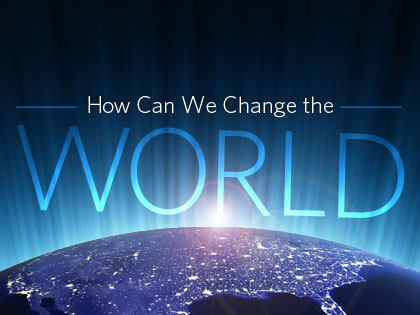 How change the world with small gestureEquipe de projet : Nina Biétry, Laure Wermeille, Clara Michel, Joëlle VuilleAnnée d'apprentissage : 1 er année Nom de l'école ou de l'entreprise : Ecole de Culture GénéraleNom de l'enseignant ou du maître d'apprentissage : Léa PetitjeanRésumé du projet: Ce projet vous sera présenté sous forme de montage photos et il consistera à dénoncer les violations de l’environnement et à vous montrer comment économiser nos ressources et respecter la nature grâce à des petits gestes du quotidien qui peuvent paraître anodins mais qui, au final ont un plus grand impact que ce que vous imaginez.Projet Sensibilisation : Nombre de personnes touchées : Catégories du concours : Prix sensibilisation Sommaire1.	Introduction	21.1.	Situation de départ	21.2.	Motivations	22.	Recherche d'idées / définition du projet	32.1.	Définition du projet et objectifs	33.	Planification du projet	43.1.	Les étapes les plus importantes	43.2.	Plan détaillé des tâches	44.	Calculs	55.	Rapport du projet	65.1.	Rétrospective	65.2.	Prises de conscience	65.3.	Perspectives	6IntroductionSituation de départNous avons voulu influencer ce projet sous forme de vidéo qui a été publié sur le réseau social facebook afin de sensibiliser le plus de gens possible.MotivationsCe projet a été imposé par notre école, au départ nous n’étions très emballées de réaliser un projet, pour aider notre planète. On s’est tout de suite mises d’accord pour faire de la sensibilisation car c’est ce qui nous tenais le plus à cœur. Nous avons ensuite eu l’idée de faire une vidéo pour dans le but de faire rendre compte à la population qu’il est temps de changer. Nous avons voulu démontrer ce qui était très mauvais dans nos habitudes et montré quelques gestes pour aider notre planète de jour en jour.Recherche d'idées / définition du projetNous avons tout d’abord fait un Brainstorming, nous avons écrit toutes les idées qui nous passaient par la tête et avons tout de suite opté pour une vidéoEnsuite nous nous sommes recentré sur quel sujet nous allions faire cette vidéo, nous nous sommes basées sur les gestes du quotidien et montrer quelques images assez choquantesDéfinition du projet et objectifsNous voulons que les gens changent, qu’ils fassent plus attention avec leurs déchets, avec leur consommation d’eau et qu’ils trient d’autant plus leurs déchetsProjet Sensibilisation :  Nous avons préparé une vidéo afin de choquer les personnes et leur montrer que notre planète va de plus en plus mal, il faut que l’on agisse en faisant de petits gestes du quotidien pour aider notre planèteTestez la faisabilité de réalisation de vos idées :La sensibilisationLa mise en œuvre du projet est réalisteLes problèmes que nous avons rencontrés sont de se recentré sur quelques idées car lorsque l’on fait une vidéo nous aimerions tout montrer, je pense que ça a été notre plus grand souci Planification du projetDe sensibiliser la population a notre consommation et à nos déchetsLes étapes les plus importantesPlan détaillé des tâchesCalculsProjet Sensibilisation : nous ne savons pas combien de personnes nous avons touchés mais nous espérons en avoir touché le plus possible Rapport du projetRétrospectiveOuiNous avons dû beaucoup nous restreindre en quantité d’imagesA quelles difficultés avez-vous été confrontés ?Notre enseignante Mme PetitjeanOui nous sommes assez satisfaites de notre projet Prises de conscienceQu’il faut vraiment agir, aider notre planète et vraiment faire attention à nos consommations de nourriture, d’eau, de poubelles, de plastique, etc.A l’avenir je pense que nous allons faire beaucoup plus attention à notre planète et que l’on va appliquer ces quelques gestes du quotidien montrés dans la vidéo.PerspectivesNous espérons qu’elle va faire le tour des pays francophones et qu’elle aura un grand succès en touchant le plus possible la populationTrouver des idées et les rassemblerTout le groupeChercher des images, faire des photos, choisir la musique, écrire les textes de la vidéoTout le groupeMontage vidéoClaraDiffusion de la vidéoTout le groupeTrouver des idées et les rassemblerTout le groupe1 -3 semainesChercher des images, faire des photos, choisir la musique, écrire les textes de la vidéoTout le groupe3-6semainesMontage vidéoClaraLe reste du tempsDiffusion de la vidéoTout le groupeLe 26.03.2017